Федеральное агентство по рыболовству   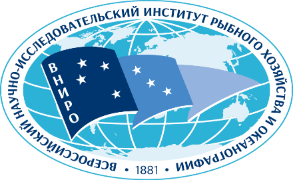 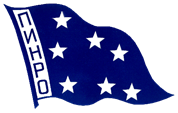 Федеральное государственное бюджетное научное учреждение«Всероссийский научно-исследовательский институтрыбного хозяйства и океанографии»(ФГБНУ «ВНИРО») Полярный филиал («ПИНРО» им. Н.М. Книповича)Форма заявкиЗАЯВКАВСЕРОССИЙСКАЯ КОНФЕРЕНЦИЯ УЧЕНЫХ И СПЕЦИАЛИСТОВ, ПОСВЯЩЕННАЯ160-ЛЕТИЮ Н.М. КНИПОВИЧА (27-28 ОКТЯБРЯ 2022 г.)«АКТУАЛЬНЫЕ ПРОБЛЕМЫ ОСВОЕНИЯ БИОЛОГИЧЕСКИХ РЕСУРСОВ РОССИЙСКОЙ АКРТИКИ»